Numération CM1 jeudi 191 - Sur cette feuille, indique la fraction correspondant à la partie grisée.2 - Sur cette feuille, colorie la fraction demandée.3 - Écris les fractions en lettres, comme dans l’exemple.4 - Écris les fractions suivantes en chiffres, comme dans l’exemple.5 - Place les fractions suivantes.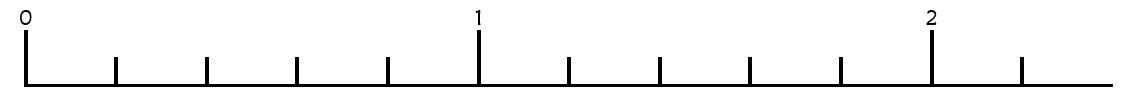 6 - Indique à quelle fraction correspondent les lettres suivantes.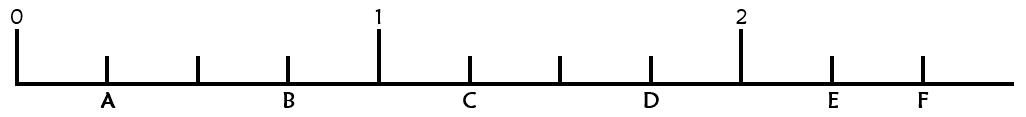 7 - Place les fractions suivantes.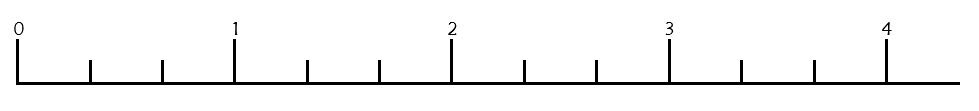 8 - Indique à quelle fraction correspondent les lettres suivantes.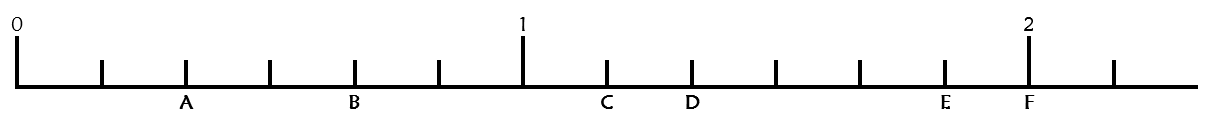 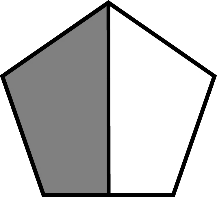 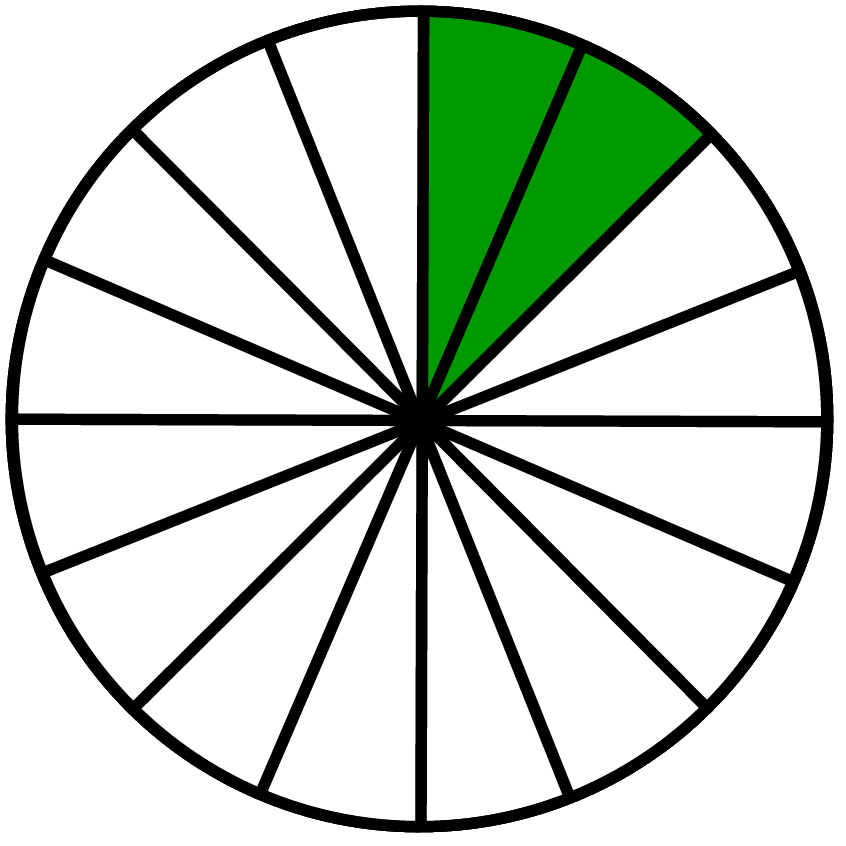 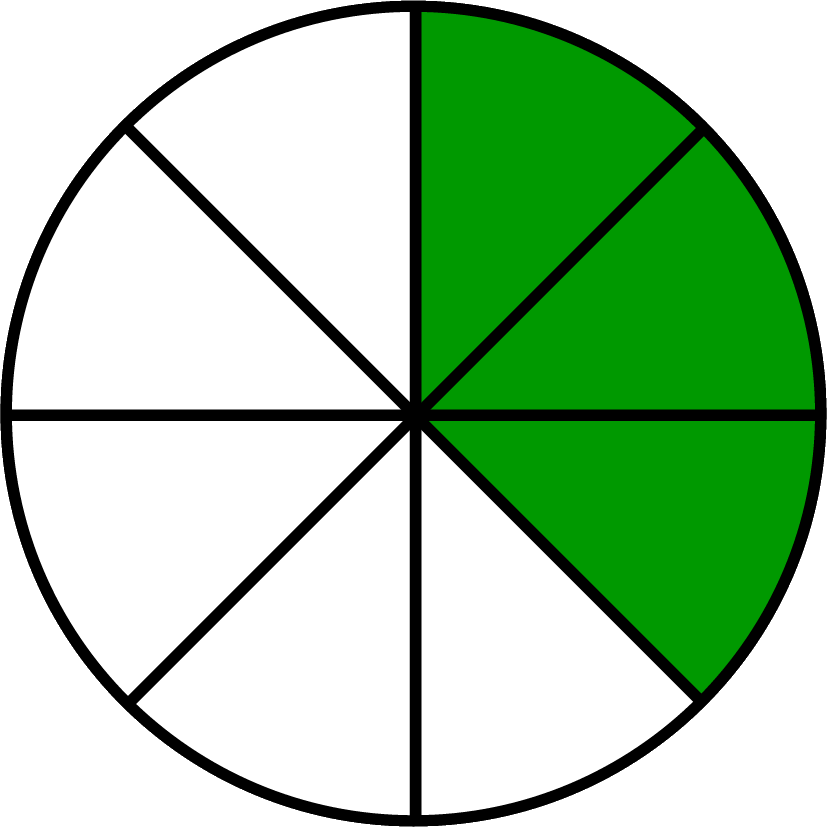 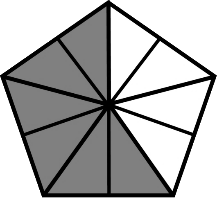 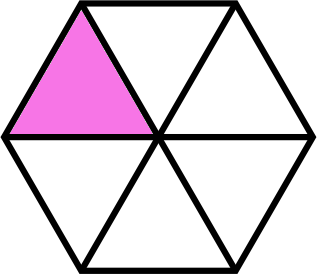 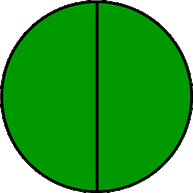 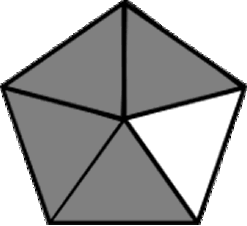 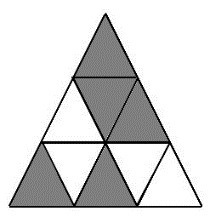 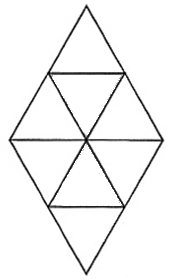 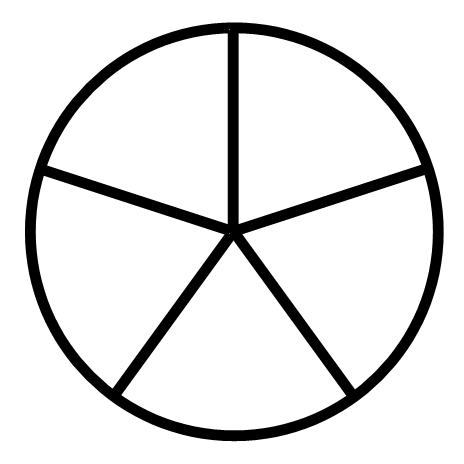 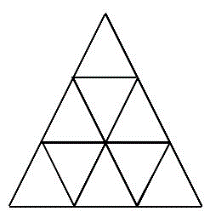 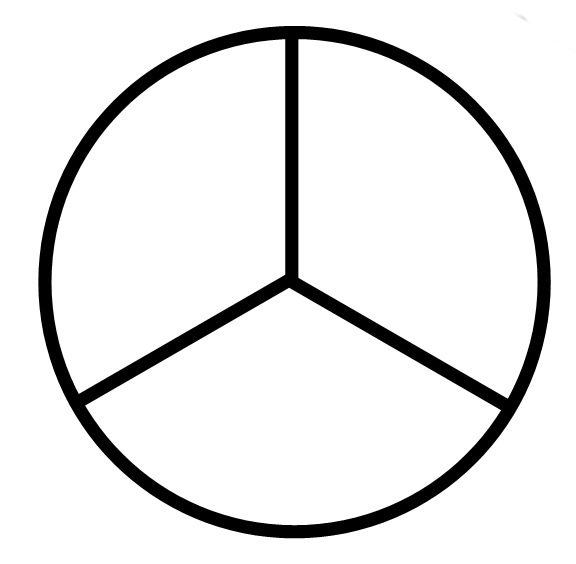 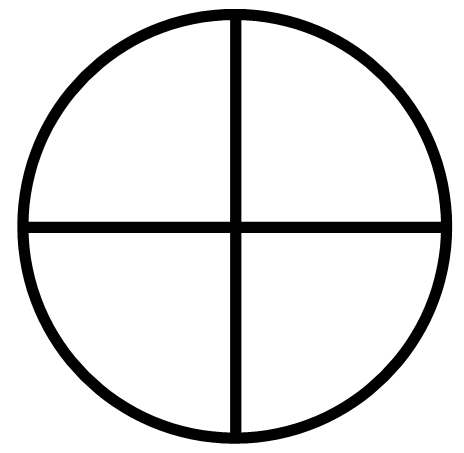 324281859394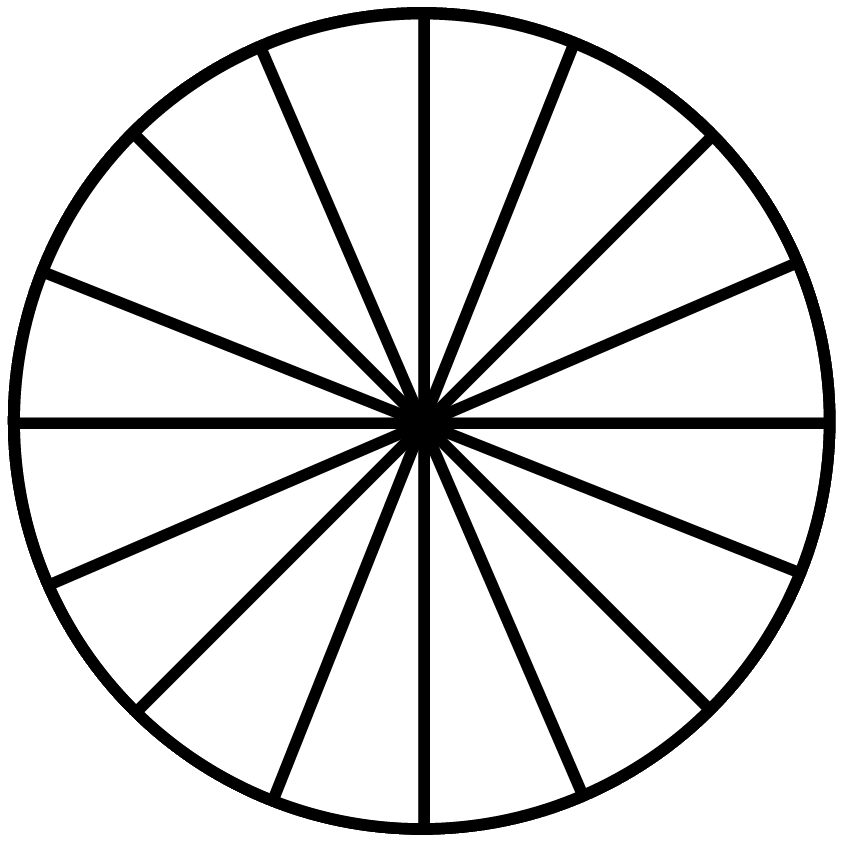 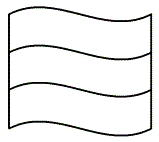 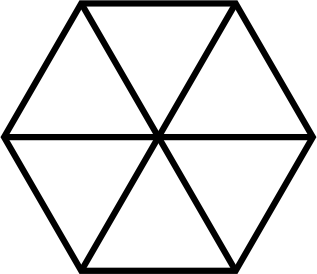 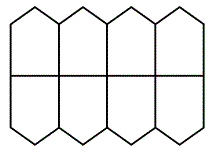 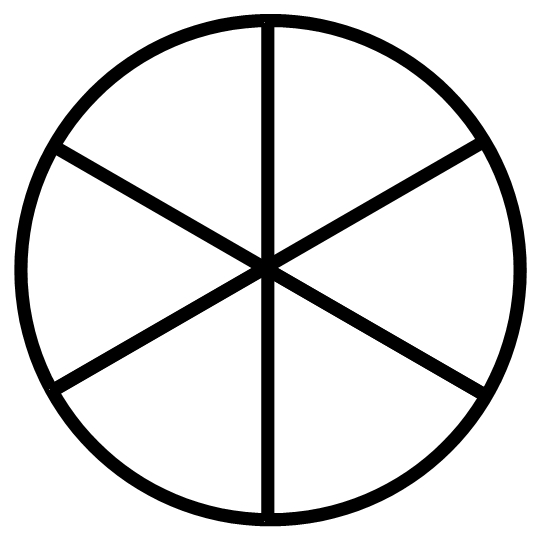 113471216361086Ex :2deux cinquièmesEx :5deux cinquièmes7....................................3....................................10....................................4....................................8....................................2....................................14....................................3....................................6....................................1....................................8....................................2....................................2....................................9....................................Ex :deux cinquièmes2Ex :deux cinquièmes5un quartsix quinzièmesun quartsix quinzièmescinq vingtièmesdeux sixièmescinq vingtièmesdeux sixièmesonze treizièmesvingt centièmesonze treizièmesvingt centièmesdouze douzièmesdouze douzièmes2116815555555A BA BC D C D E F E F 2116481333333A B A B C D C D E F E F 